RYSUNEK NUMER 3SZAFA METALOWA SMD 61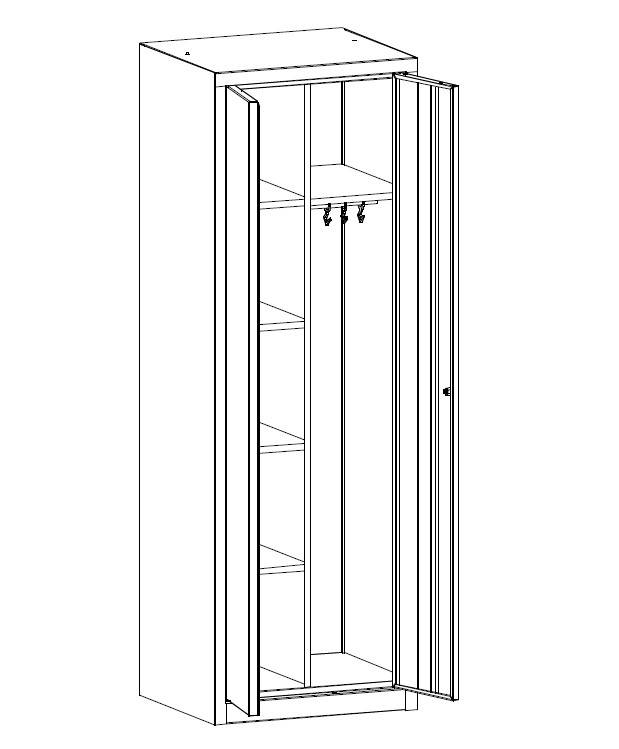 WYMIARY:Wysokość – 180 cmSzerokość – 60 cmGłębokość – 50 cm